                                      VAJÍČKA Z BAREVNÝCH PAPÍRŮ
Materiál a pomůcky- plastová vajíčka
- barevné kancelářské papíry (čím více barev, tím lépe)
- tavná pistole nebo lepidlo
- lepidlo na papír
- barevné mašličky
- špejle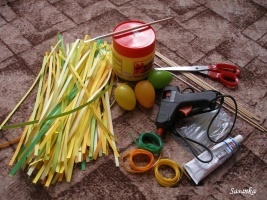 PostupVajíčka z papírkůVajíčka z papírků - veselá barevná velikonoční dekorace :-)Barevné papíry nastříháme podélně na proužky dlouhé necelých 30 cm a široké asi 0,5 cm, opravdu úžasným pomocníkem je skartovačka :-) Papírky rozstřihneme napůl. Výsledný rozměr je tedy asi 15 x 0,5 cm.Poté začneme papírky namotávat na špejli. Po namotání celého proužku jej pustíme, aby se maličko rozvolnil  a koneček zalepíme lepidlem na papír. Takto si nachystáme větší množství spirálek.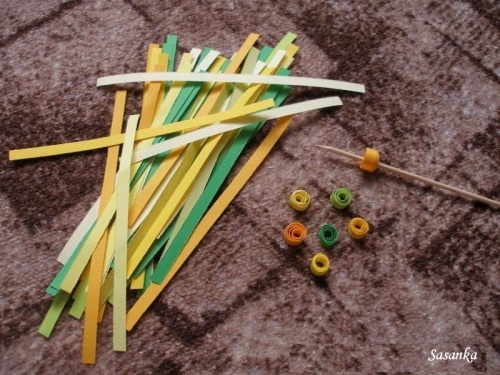 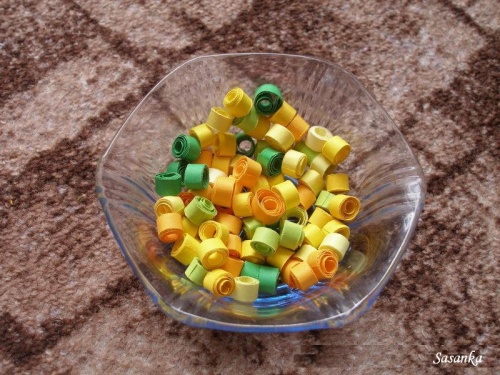 Z vajíčka vyndáme poutko na pověšení. Poté natřeme kousek vajíčka lepidlem nebo ještě lépe tavnou pistolí a začneme lepit spirálky. Postupně nalepíme spirálky kolem celého vajíčka.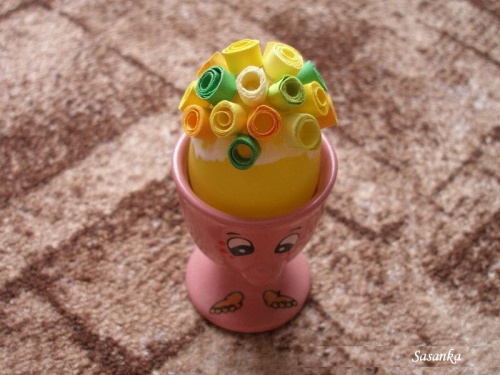 Hotové vajíčko napíchneme na špejli. Nakonec si nachystáme s barevných stužek 3 mašličky, které tavnou pistolí přilepíme na spodní stranu vajíčka.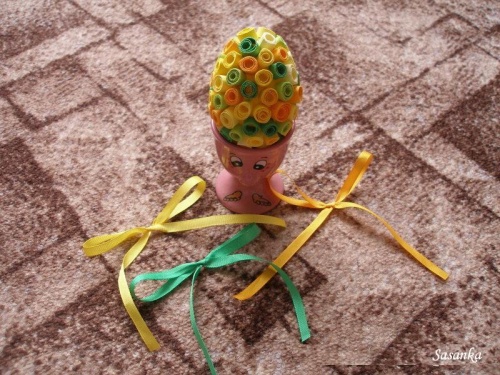 Do vajíčka strčíme špejli, může být buď obyčejná  nebo natřená a nalakovaná. Je možné je přilepit  a nebo nechat volně, aby se dala kdykoliv vyměnit. Hotové vajíčko pěkně poslouží třeba jako zápich do květináče.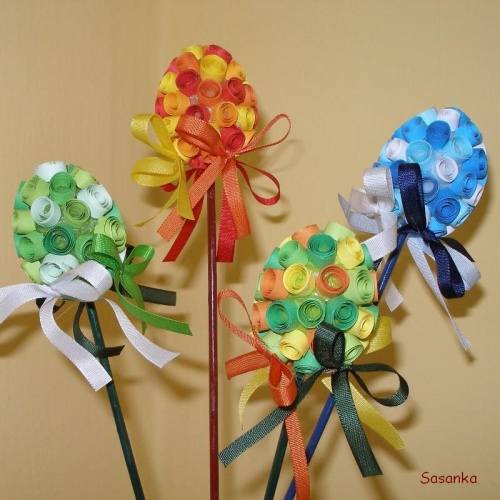 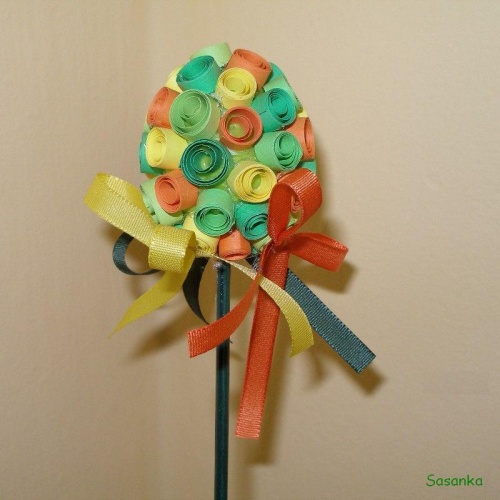 